Plaats en datum : ……..…………………………………………………OVEREENKOMST    ouders - school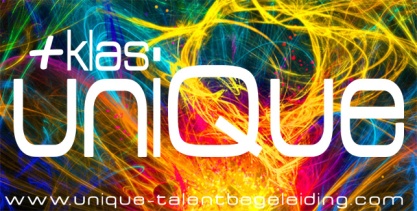 Basisschool “…………………………………………………” en de ouders van ……………………………………….………………. (hierna te noemen: De leerling) zijn ten aanzien van het bezoeken door de leerling van Plusklas UniQue het volgende overeen gekomen: 1. De leerling bezoekt de plusklas gedurende het schooljaar 2015 – 2016 wekelijks op de woensdagochtend. Voor het eerst op 4 november  2015 en voor het laatst op 29 juni 2016. De Plusklas wordt bezocht voor het eerst in de tweede schoolweek en voor het laatst in de voorlaatste schoolweek. Op tussenliggende dagen die in reguliere schoolvakanties vallen is er geen plusklas. De lestijden van de plusklas zijn van 08.45 uur tot 12.00 uur. Plusklas uniQue bevindt zich op de locatie:Grutterijstraat 11, 5109 TD ’s Gravenmoer.2. Wanneer de leerling op woensdag door ziekte of om andere redenen de plusklas niet bezoekt dan geven de ouders dit door aan de school van herkomst. 3. Bij ziekte van de leerkracht draagt de plusklas zorg voor vervanging. Mocht dit onverhoopt niet lukken, dan gaat de leerling op de betreffende dag gewoon naar school. De ouders melden dit dan vooraf bij de leerkracht van de leerling . Wanneer de leerkracht afwezig is en er niet voor vervanging gezorgd kan worden dan mag dit maximaal twee keer per schooljaar voorkomen voordat dit consequenties heeft voor de financiële afspraken tussen de ouders en plusklas Unique. Daarna wordt de betaling van de ouderbijdrage verlaagd met 1/40-ste van het totale bedrag voor iedere ochtend die uitvalt.4. De ouders spreken met de plusklas af dat de plusklasleerkracht de vorderingen van de leerling in de plusklas kan bespreken met de klasleerkracht, dat kan telefonisch of per mail. Zij geven hierbij tegelijk hun toestemming voor deze informatie-overdracht. Plusklas uniQue levert ook, waar gevraagd, een beoordelingsstukje aan voor in het rapport / portfolio van de leerling. Initiatief hiervoor ligt bij de klasleerkracht, die geeft op tijd een seintje wanneer het rapport / portfolio eraan komt. Naar aanleiding van deze beoordeling op het rapport kan een oudergesprek aangevraagd worden op de plusklas zelf. Op het eind van het schooljaar komt een rapportje uit de plusklas.5. Het is voor het kind fijn als de school / leerkracht zich verbindt tot het compacten van de leerstof zodat er tijd en ruimte ontstaat voor de opdrachten uit de plusklas. Aangeraden is dat de school iemand naar de informatie-avond stuurt, zodat de inhoud en werking van de plusklas duidelijk wordt en eventueel overgedragen kan worden aan mensen die het aangaat. De informatieavond vindt plaats op 14 juni en 11 oktober 2016, van 19.30 tot 21.00 u in de plusklas.6. School en ouders overleggen geregeld, bij voorkeur tijdens de rapportgesprekken, over de vorderingen van de leerling met het plusklaswerk en over de invloed die de plusklas heeft op het functioneren op school. Waar nodig kan vanuit de ouders of vanuit de school, een begeleidings-gesprek aangevraagd worden, daarin kunnen we samen kijken hoe we de leeromgeving zo passend en/of uitdagend mogelijk kunnen maken. Daaraan zijn wel kosten verbonden.7. Verantwoordelijkheid School De school heeft de wettelijke en onderwijsinhoudelijke eindverantwoordelijkheid voor het onderwijs voor de leerling. De school verleent toestemming voor het bezoek van de leerling aan Plusklas uniQue om invulling te geven aan deze verantwoordelijkheid. De school/leerkracht wordt op de hoogte gehouden van de activiteiten in de plusklas via ene wekelijkse mail waarin ook vaak tips staan voor de klas.8. Wanneer het kind door het bezoeken van de plusklas schoolactiviteiten mist dan is er overleg mogelijk met de leerkracht van de plusklas om te bekijken of de plusklas een bijdrage kan leveren aan een oplossing. Daarnaast is er ook overleg tussen plusklasleerkracht en school mogelijk op het moment dat er zich op school een gebeurtenis voordoet, waardoor het kind het bezoeken van de plusklas een keer zou moeten overslaan. (schoolreis, uitvoering musical bijvoorbeeld). Ten aanzien van beide situaties wordt een zo groot mogelijke terughoudendheid betracht. 9. Tijdens het bezoeken van de plusklas valt de leerling onder de aansprakelijkheidsverzekering van de school. De school heeft geverifieerd of de verzekeraar inderdaad dekking verleent gedurende de woensdagochtend van 08.30 uur (een kwartier voor schooltijd) tot 12.15 uur (een kwartier na schooltijd). Voor zover de aansprakelijkheidsverzekering van de school geen dekking biedt, gebeurt het reizen van het kind van en naar de plusklas onder verantwoordelijkheid van de ouders.Namens de school:                                                                       Namens de ouder(s) / verzorger(s):Naam 									Naam…………………………………………………………….                                                      …………………………………..……………………….Datum 									Datum…………………………………………………………….                                                     ……………………………………………………………..